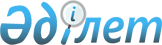 Субсидиялауға жататын жеміс-жидек дақылдары мен жүзімнің элиталық көшеттерінің шекті сатылу бағаларын және қалалар, аудандар бойынша cубсидия көлемдерін белгілеу туралы
					
			Мерзімі біткен
			
			
		
					Оңтүстік Қазақстан облыстық әкімдігінің 2015 жылғы 1 шілдедегі № 194 қаулысы. Оңтүстік Қазақстан облысының Әділет департаментінде 2015 жылғы 17 шілдеде № 3247 болып тіркелді. 2017 жылдың 1 қаңтарына дейін қолданыста болды      "Қазақстан Республикасындағы жергілікті мемлекеттік басқару және өзін-өзі басқару туралы" Қазақстан Республикасының 2001 жылғы 23 қаңтардағы Заңының 27-бабының  2-тармағына, "Тұқым шаруашылығы туралы" 2003 жылғы 8 ақпандағы Қазақстан Республикасы Заңының 6-1 бабының  11) тармақшасына және "Тұқым шаруашылығын дамытуды субсидиялау қағидаларын бекіту туралы" Қазақстан Республикасы Ауыл шаруашылығы министрінің 2014 жылғы 12 желтоқсандағы № 4-2/664, Нормативтік құқықтық актілерді мемлекеттік тіркеу тізілімінде № 10190 тіркелген  бұйрығына сәйкес Оңтүстік Қазақстан облысының әкімдігі ҚАУЛЫ ЕТЕДІ:

      1. Мыналар:

      1) осы қаулыға  1-қосымшаға сәйкес жеміс-жидек дақылдары мен жүзімнің элиталық көшеттерінің шекті сатылу бағасы;

      2) осы қаулыға  2-қосымшаға сәйкес қалалар және аудандар бойынша субсидиялар көлемі белгіленсін.

      2. "Оңтүстік Қазақстан облысы Әкімінің аппараты" мемлекеттік мекемесі Қазақстан Республикасының заңнамалық актілерінде белгіленген тәртіпте:

      1) осы қаулыны Оңтүстік Қазақстан облысының аумағында таратылатын мерзімді баспа басылымдарында және "Әділет" ақпараттық-құқықтық жүйесінде ресми жариялануын;

      2) осы қаулыны Оңтүстік Қазақстан облысы әкімдігінің интернет-ресурсына орналастыруын қамтамасыз етсін.

      3. Оңтүстік Қазақстан облысы әкімдігінің 2014 жылғы 9 қазандағы № 325 "Субсидиялауға жататын элиталық тұқым мен көшеттердің квотасын және шекті бағаларын белгілеу туралы" (Нормативтік құқықтық актілерді мемлекеттік тіркеу тізілімінде № 2838 болып тіркелген, 2014 жылы 28 қазанда "Оңтүстік Қазақстан" газетінде жарияланған)  қаулысының күші жойылды деп танылсын.

      4. Осы қаулы оның алғашқы ресми жарияланған күнінен кейін күнтізбелік он күн өткен соң қолданысқа енгізіледі.

      5. Осы қаулының орындалуын бақылау облыс әкімінің орынбасары С.Қ.Тұяқбаевқа жүктелсін.

 Жеміс-жидек дақылдары мен жүзімнің элиталық көшеттерінің шекті сатылу бағасы Қалалар және аудандар бойынша субсидиялар көлемі      plain тонна/дана


					© 2012. Қазақстан Республикасы Әділет министрлігінің «Қазақстан Республикасының Заңнама және құқықтық ақпарат институты» ШЖҚ РМК
				
      Облыс әкімі

А.Мырзахметов

      Б.Оспанов

      Б.Жылқышиев

      С.Қаныбеков

      Е.Айтаханов

      Е.Садыр

      С.Тұяқбаев

      А.Абдуллаев

      Р.Исаева
Оңтүстік Қазақстан облысы әкімдігінің
2015 жылғы 1 шілдедегі № 194 қаулысына
1-қосымшар/с №

Дақыл түрі

Жеміс-жидек дақылдары мен жүзімнің элиталық көшеттерінің бір данасын сатудың шекті бағасы, теңге

1

Жеміс-жидек дақылдарының көшеттері

210

2

Жүзім көшеттері

135

Оңтүстік Қазақстан облысы әкімдігінің
2015 жылғы 1 шілдедегі № 194 қаулысына
2-қосымшар/с №

Қала, аудан атауы

Ауыл шаруашылығы дақылы

Ауыл шаруашылығы дақылы

Ауыл шаруашылығы дақылы

Ауыл шаруашылығы дақылы

Ауыл шаруашылығы дақылы

Ауыл шаруашылығы дақылы

Ауыл шаруашылығы дақылы

Ауыл шаруашылығы дақылы

Ауыл шаруашылығы дақылы

Ауыл шаруашылығы дақылы

Субсидия көлемі, мың тенге

р/с №

Қала, аудан атауы

оның ішінде

оның ішінде

оның ішінде

оның ішінде

оның ішінде

оның ішінде

оның ішінде

оның ішінде

оның ішінде

оның ішінде

Субсидия көлемі, мың тенге

р/с №

Қала, аудан атауы

бидай

арпа

мақ сары

мақта

жоңышқа

картоп

күріш

жүгері

Көшеттер

Көшеттер

Субсидия көлемі, мың тенге

р/с №

Қала, аудан атауы

бидай

арпа

мақ сары

мақта

жоңышқа

картоп

күріш

жүгері

жеміс

жүзім

Субсидия көлемі, мың тенге

1

Арыс қаласы

30,6

4,4

0,1

0,42

1,9

7,3

2393

2

Бәйдібек

80,7

55,8

3,3

8,7

5,0

7056

3

Қазығұрт

139,3

26,4

2,5

7,8

30,06

1,5

825000

300000

151746

4

Мақтарал

36,12

8,4

6,8

24,2

8495

5

Ордабасы

47,1

10,7

0,7

3,75

11,0

60,13

10,1

11160

6

Отырар

8,3

22

5686

7

Сайрам

30,6

7,4

1,1

5,2

327,09

25635

8

Сарыағаш

51,5

20,7

1,5

0,09

5,0

667,41

24,5

965237

2174000

383512

9

Созақ

4,1

4,6

1869

10

Төлеби

46,3

28,9

1,8

10,3

84,18

11577

11

Түлкібас

43,2

33,6

1,6

2,7

72,15

7792

12

Шардара

8,39

12,1

3,7

10,4

6562

13

Түркістан қаласы

22,4

4,22

5,9

78,16

14,8

10159

Барлығы

491,7

192

12,6

53

91,9

1319,18

10,5

119,8

1790237

2474000

633642

